Pedagogiczna Biblioteka Wojewódzka w PrzemyśluWydział Informacyjno – Bibliograficzny i CzytelniaNa podstawie  recenzji wydawnictw opracowała Elżbieta KrupaPEDAGOGIKA / PSYCHOLOGIA Komunikacja w pracy z dziećmi i młodzieżą : wprowadzenie do pedagogiki  społecznej / Pat Petrie ; przekł. Joanna Gilewicz. - Poznań : "Zysk i S-ka", 2013Relacje stanowią istotę pracy z dziećmi i młodzieżą w różnego rodzaju instytucjach: żłobkach, przedszkolach, świetlicach, szkołach i domach dziecka. Ten praktyczny przewodnik uczy budowania relacji przez efektywną komunikację                       z dziećmi oraz dorosłymi w zgodzie z zasadami pedagogiki społecznej. Książka porusza temat komunikacji werbalnej i niewerbalnej, empatii, rozwiązywania konfliktów i pracy                 w grupach. Wyjaśnia, na czym polega komunikacja holistyczna, w której używa się głowy, rąk i serca; tłumaczy, jak rozpoznać emocjonalne, poznawcze i praktyczne potrzeby dziecka. Uczy także rozróżniać sferę osobistą, zawodową i prywatną w pracy pedagoga.Książka może być używana indywidualnie i w grupach. Zawiera ćwiczenia, propozycje tematów do refleksji i dyskusji w grupie oraz sugestie obserwacji. Jest znakomitym źródłem porad i pomysłów dla wszystkich ludzi zajmujących się wychowaniem dzieci.Lubaczów WL 48670;  Przeworsk WK 51352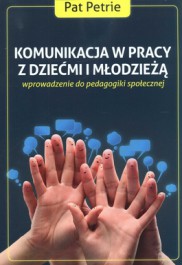 Dzieci o specjalnych potrzebach komunikacyjnych : diagnoza - edukacja - terapia / red. nauk. Barbara Winczura. - Kraków : "Impuls", 2013Komunikacja jest fundamentem – przypomina nam w Przedmowie prof. Krystyna Ferenz. Czy rzeczywiście trzeba nam o tym przypominać? Czy w czasach, gdy wszystkie dziedziny życia podporządkowane są ściśle wymogowi szybkiej i skutecznej komunikacji, potrzebne są jeszcze powroty do podstaw? Okazuje się, że tak. Komunikacja, sprowadzona do swych fundamentów, a więc języka i towarzyszących mu kodów, nie jest tylko sposobem na wyrażenie/przekazanie informacji. Tkwiące w języku czy komunikacji możliwości stanowią bazę, nad którą nadbudowywana jest kultura i – szerzej – cywilizacja. Język jako źródło ikon i symboli, język jako zbiór norm i nakazów/zakazów, wreszcie – język jako odbicie doświadczeń pokoleniowych, staje się podstawową tkanką tradycji i przekazu kulturowego, niezbędnych do określenia własnej tożsamości oraz odnalezienia swego miejsca w wybranej społeczności. Jeśli więc z jakichkolwiek przyczyn rozwój umiejętności komunikacyjnych zostanie zakłócony, zaburzeniu ulega cała osobowość, co skazuje jednostkę na społeczne wyobcowanie – i tu bije źródło, z którego powstała najnowsza książka doktor Winczury, stanowiąca wyraz troski o dzieci, które z racji różnego rodzaju zaburzeń mają utrudniony proces przyswajania reguł komunikacji.Przemyśl WP 106596,  CzP 316;  Jarosław WJ 55467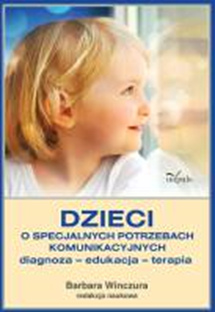 Specjalne potrzeby edukacyjne : wskazówki dla nauczycieli / Jenny Thompson ; przekł. Jolanta Bartosik. - Warszawa : Wydawnictwo Naukowe PWN, 2013Książka szczególnie polecana nauczycielom  mającym kłopoty z identyfikacją i wsparciem dzieci ze specjalnymi potrzebami edukacyjnymi w klasie. Pomaga ona w rozpoznawaniu, rozumieniu i wspieraniu uczniów ze specjalnymi potrzebami edukacyjnymi.  Zawiera omówienie 7 typów SPE wraz z:praktycznymi wskazówkami, jak pracować z uczniem,radami doświadczonych praktyków,pytaniami sprawdzającymi,zagadnieniami do przemyślenia, oraz opisy przypadków uczniów z:zespołem nadpobudliwości psychoruchowej z deficytami uwagi (ADHD),zaburzeniami w rozwoju społeczno-emocjonalnym i zaburzeniami zachowania,dysleksją,dyspraksją,zaburzeniami ze spektrum autyzmu,niepełnosprawnością słuchową,niepełnosprawnością wzrokową.Lubaczów WL 48876;  Jarosław WJ 55407;  Przemyśl WP 106863;  Przeworsk WK 51430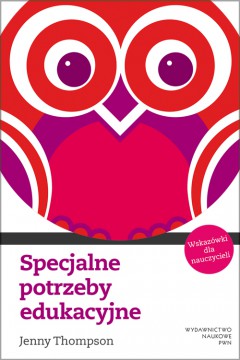 Zachowania agresywne dzieci i młodzieży : uwarunkowania oraz możliwości ich przezwyciężania / pod red. Danuty Boreckiej-Biernat. - Warszawa : "Difin", 2013Praca zawiera szerokie i ciekawe spojrzenie na uwarunkowania i dynamikę zjawiska agresji u dzieci i młodzieży. Wielu autorów z różnych punktów widzenia, zarówno przez pryzmat wyników badań empirycznych, jak i poprzez próby stworzenia wartościowych konceptualizacji stara się wyjaśnić mechanizmy powstawania i funkcjonowania tego niepokojącego zjawiska. Dotykowym atutem pracy jest to, że zawiera ona także teksty autorów zagranicznych, przez co niepokojący problem narastania agresji dzieci i młodzieży zyskuje szersze, międzykulturowe ujęciePrzemyśl WP 106148, Przeworsk WK 51185, Jarosław WJ 55206,  Lubaczów WL 48605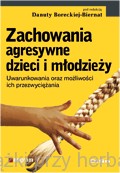 Wokół roli i zadań pedagoga i psychologa w szkole / pod red. nauk. Jolanty Szczurkowskiej i Agnieszki Mazur. - Kielce : Wydawnictwo Pedagogiczne  ZNP, 2013Książka skierowana jest do wszystkich osób, które zainteresowane są dobrym zrozumieniem roli pedagoga i psychologa szkolnego oraz doskonaleniem ich specyficznego warsztatu pracy.Pozycja obejmuje osiem rozdziałów dotyczących monitoringu procesu edukacyjnego i elementów środowiska wychowawczego, działań w zakresie psychoprofilaktyki zachowań problemowych wychowanków, interwencji oraz propagowania właściwych wzorców zachowań w szkolnych relacjach. Czytelnik znajdzie w niej też wiele porad, wskazówek i propozycji ćwiczeń z uczniami.Książkę polecamy również studentom pedagogiki i psychologii, przyszłym nauczycielom oraz rodzicom uczniów.Przeworsk WK 51150;  Lubaczów WL 48543;  Lubaczów WL 48544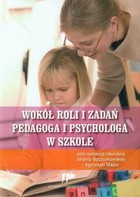 Nauczyciel, wychowawca, pedagog : szkolne wyzwania / Joanna M. Łukasik, Katarzyna Jagielska, Roman Solecki. - Kielce : "Jedność", 2013Przed współczesnym nauczycielem-wychowawcą staje wiele wyzwań. Od nauczyciela wymaga się bardzo wiele w zakresie działań dydaktycznych, wychowawczych, opiekuńczych i społecznych. Niniejszą książkę kierujemy do nauczycieli-wychowawców, szczególnie tych o krótkim stażu zawodowym. Także doświadczeni nauczyciele-wychowawcy znajdą w naszym podręczniku wiele inspirujących materiałów. Praca składa się dwóch części: teoretycznej i praktycznej. Pierwsza to źródło wiedzy teoretycznej i praktycznych wskazówek. Część druga – Aneksy – zawiera szereg konkretnych propozycji metodycznych, gotowych scenariuszy, ciekawych pomysłów na zajęcia z dziećmi i młodzieżą, z rodzicami i nauczycielami.Lubaczów WL 48596;  Jarosław WJ 55185;  Przeworsk WK 51423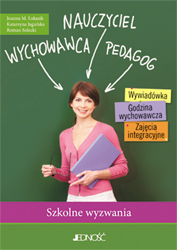 Inkluzja edukacyjna a pedagogika lecznicza / Otto Speck ; przekł. Anna Grysińska. - Gdańsk : Harmonia Universalis, 2013Wspólna edukacja dzieci i młodzieży niepełnosprawnej i pełnosprawnej już od kilkudziesięciu lat stanowi przedmiot dyskusji. Koncepcje wprowadzane przez pedagogów specjalnych nie zawsze sprawdzały się w praktyce. Obecnie nową nadzieję budzi inkluzja. Jednak, jak stwierdza Otto Speck, postępy widoczne są raczej w teorii niż w praktyce.Abstrahując od ideologicznych przerysowań, autor próbuje przybliżyć zasadę wspólnej edukacji na podstawie praktycznych rozwiązań uwzględniających potrzeby dzieci niepełnosprawnych. Speckowi zależy na większym obiektywizmie w dyskusji prowadzonej przez specjalistów oraz na jasnej koncepcji w odniesieniu do praktyki.Publikacja składa się z czterech  rozdziałów:Długa droga do wspólnej edukacjiIntegracja – pierwsze zmiany strukturalne w systemie edukacjiInkluzja – metafora wspólnej edukacjiEdukacja wczesnorozwojowa dla wszystkichLubaczów WL 49007;  Lubaczów WL 49008;  Przemyśl WP 106738    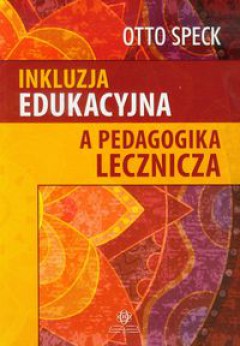 Diagnoza typów uczniów / Roswitha Riebisch, Hubert Luszczyński ; przekł. Dorota Michalska-Niedenthal. - Sopot : Gdańskie Wydawnictwo Psychologiczne, 2014Książka napisana przez praktyków dla praktyków, stanowi odpowiedź na aktualne potrzeby i problemy współczesnej edukacji. Autorzy, opierając się na własnym bogatym doświadczeniu i wynikach najnowszych badań, pokazują, jak poprawnie zdiagnozować ucznia: jego styl uczenia się, sposób rozumienia i postrzegania świata. Wyjaśniają też, jak wielkie znaczenie dla sukcesów uczniów ma sam nauczyciel – jego postawa i styl nauczania. W książce można znaleźć m.in. odpowiedzi na następujące pytania:Czym charakteryzuje się typ intelektualny?Jakie zadania są najlepsze dla typu emocjonalnego?Jak zaangażować i zmotywować typ działający?Co wpływa na wyniki osiągane przez typ współpracujący?Jak, pracując z grupą, dotrzeć do każdego ucznia?Dzięki kompleksowemu omówieniu czterech podstawowych typów inteligencji i stylów uczenia się oraz wielu skutecznych i sprawdzonych metod indywidualizowania nauki czytelnik dowiaduje się jak dobrać odpowiedni styl prowadzenia zajęć do typów uczniów i poprawić osiągane wyniki. Praktyczne rady podpowiedzą, jak udoskonalić i usprawnić codzienną pracę z dużymi i zróżnicowanymi klasami, a zawarte w książce przejrzyste arkusze i ankiety diagnostyczne ułatwią zrozumienie indywidualnego zachowania ucznia, jego możliwości i ograniczeń. Dzięki tej książce nauczyciel dowiaduje się, jak nauczyć wszystkich, tego samego i w tym samym czasie, ale w indywidualny sposób!Przeworsk WK 51644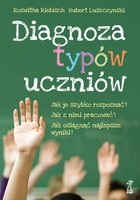 Psychologia stresu : korzystne i niekorzystne skutki stresu życiowego / Irena Heszen. - Warszawa : Wydawnictwo Naukowe PWN, 2013Podręcznik wprowadzający w problematykę psychologii stresu.Irena Heszen, ceniony ekspert w dziedzinie psychologii stresu, prowadzi czytelnika przez krytyczny przegląd teorii stresu, analizę procesu radzenia sobie, jego efektywności, kosztów i konsekwencji. Przybliża kwestionariuszowe i alternatywne metody badania tych zagadnień a także nowe wątki teoretyczne w badaniach nad stresem i radzeniem sobie. Treść podręcznika wzbogacona jest o bloki rozszerzające, biogramy najważniejszych postaci, wypowiedzi ekspertów. Trudniejsze problemy zilustrowano barwnymi przykładami. Naukę i utrwalanie wiedzy ułatwią pytania i problemy do dyskusji kończące każdy rozdział. Jarosław WJ 55401;  Przemyśl WP 106841; Lubaczów CzL 48652 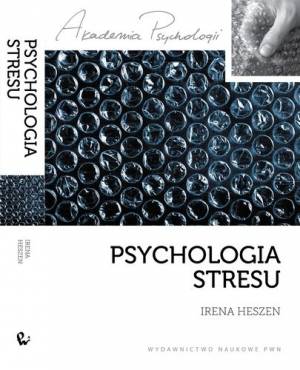 Jak radzić sobie ze stresem : wskazówki dla nauczycieli / Bill Rogers ; przekł. Sylwia Pikiel. - Warszawa : Wydawnictwo Naukowe PWN, 2014.Doskonała pomoc dla osób potrzebujących wsparcia w radzeniu sobie ze stresem w pracy.Bill Rogers, światowej sławy ekspert w dziedzinie stresu nauczycieli oraz zarządzania zachowaniem uczniów w klasie, opisuje codzienną, stresującą rzeczywistość zawodu nauczyciela. Spisał doświadczenia z pracy w trudnych szkołach w Australii i Wielkiej Brytanii. W książce omówiono takie kwestie jak trudne klasy i trudni uczniowie, kłopoty z utrzymaniem dyscypliny w klasie oraz naturalny stres, jaki w związku z tym odczuwa nauczyciel.Autor doskonale zna środowisko szkolne i zdaje sobie sprawę, jak ważna dla nauczyciela – jego możliwości radzenia sobie, jego dobrego samopoczucia i wiary w siebie – jest pomoc koleżeńska. Przedstawione w książce metody, umiejętności i podejścia sprawdziły się w wielu szkołach – dzięki nim można efektywny sposób poradzić sobie z czynnikami wywołującymi stres.W książce znajdują się m.in. odpowiedzi na pytania:jak wzmacniać morale nauczycieli i budować poczucie własnej wartości,jak nauczyciele mogą pomagać sobie nawzajem,jak zarządzać zachowaniem uczniów w klasie,jak kreować wspierające środowisko szkolne,jak wprowadzać w klasie zasady dotyczące zachowania i utrzymywać dyscyplinę na lekcjach,jak radzić sobie z ekstremalnym zachowaniem uczniów.Lubaczów WL 49095;  Lubaczów WL 49096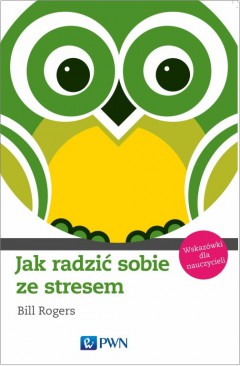 